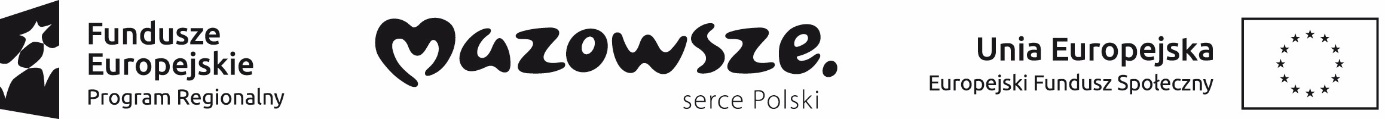 Scenariusz rozwijających zajęć przyrodniczo - biologicznych Data: 25.09.2020 r. 	Gr. ICzas trwania: 90 minutProwadząca: Bożena BochenekTemat: Biodegradacja – pojęcie i zastosowanie. Cel główny: - zapoznanie uczniów z pojęciem biodegradacjiCele szczegółowe:Uczeń - wie, czym jest biodegradacja,- zna zastosowanie procesu biodegradacji, - rozumie, dlaczego tak ważne jest segregowanie odpadów, - podaje przykłady zastosowania biochemicznego rozkładu. 
Metody:- pokaz prezentacji multimedialnej,- pogadanka.Formy pracy:- indywidualna,- grupowa.Środki dydaktyczne:- tablica interaktywna,- komputer. Przebieg rozwijających zajęć przyrodniczo-biologicznych:1. Czynności organizacyjne, zaprowadzenie ogólnego ładu.2. Wprowadzenie do zajęć.Nauczyciel wyświetla na tablicy interaktywnej temat zajęć „Biodegradacja – pojęcie i zastosowanie”. 3. Realizacja:Nauczyciel wyświetla i omawia prezentację multimedialną dotyczącą biochemicznego rozkładu związków organicznych oraz jego zastosowania. Nauczyciel wyświetla i objaśnia zadania w programie Learning Apps. Uczniowie instruowani przez nauczyciela starają się rozwiązać wyświetlane na tablicy interaktywnej zadania. 4. Podsumowanie:	Nauczyciel przypomina najważniejsze wiadomości dotyczące procesu biodegradacji. 